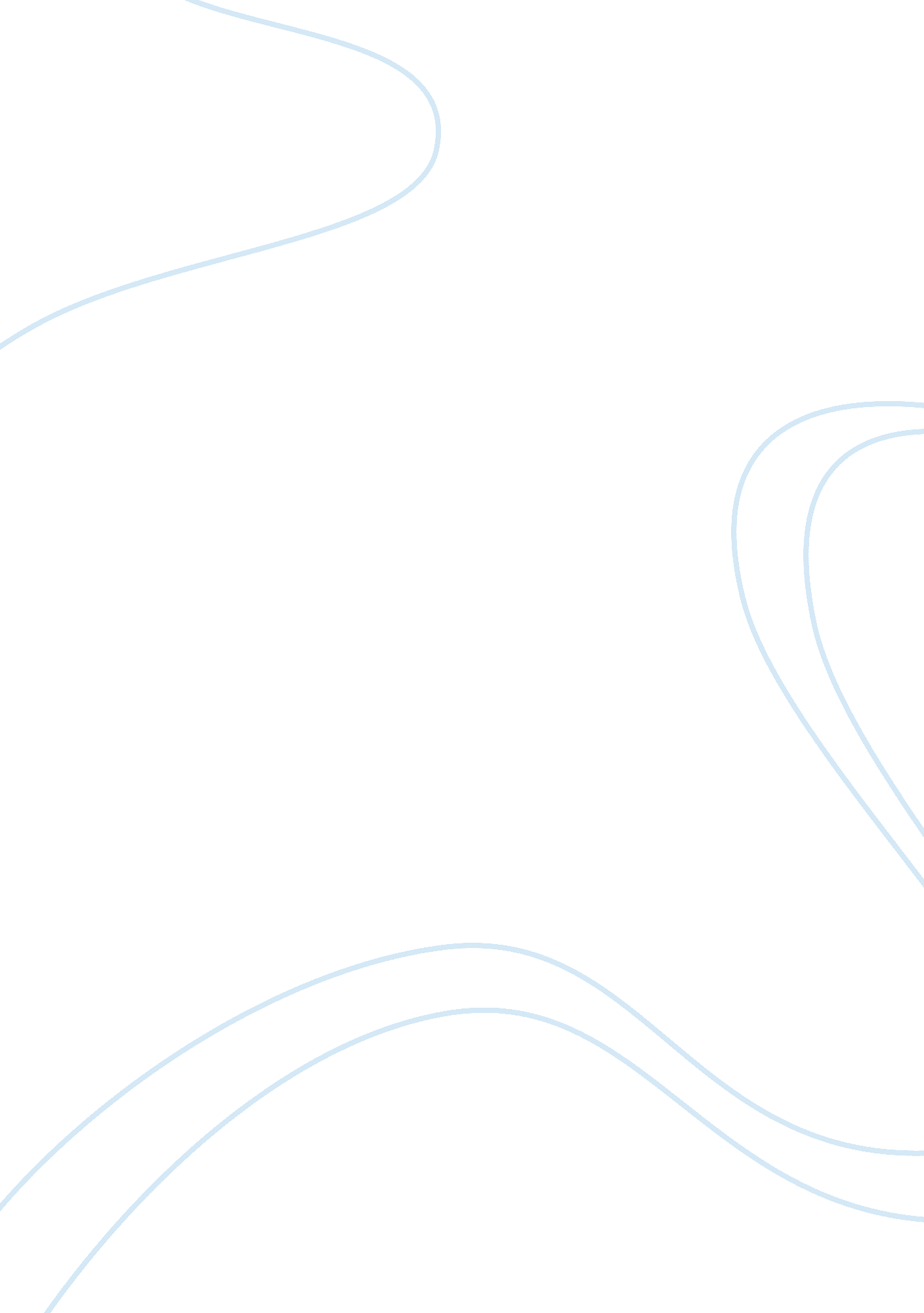 An account of the battle of trentonSociology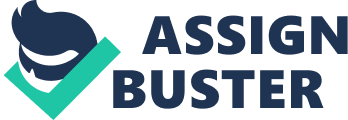 It was 3 in the morning of the 26th when finally all of us, including the artillery, crossed. General Washington watched us silently as we crossed. “ We’ll take them by surprise. They must have been drinking all night”, said Lt. Munroe as we marched towards Trenton. 
Half a mile from Trenton, we surprised a Hessian picket and captured them. Just then we heard the boom of guns and knew that General Sullivan had arrived with the artillery. Lt. Munroe led us to rush the Hessian artillerists, just as they were about to fire two cannons. The Hessians fled pell-mell, not heeding their commanding officer, who was shot. We captured the entire Hessian force, except a few who escaped. 
I am proud to have taken part in the Battle of Trenton. After our victory at Trenton, many recruits joined our army, and finally “ the Rabble” were able to defeat the greatest power on the earth, and gain Independence. 
References 
The American Revolution: The Battle of Trenton http://www. theamericanrevolution. org/battles/bat_tren. asp viewed on Feb. 26, 2009. 